Отчество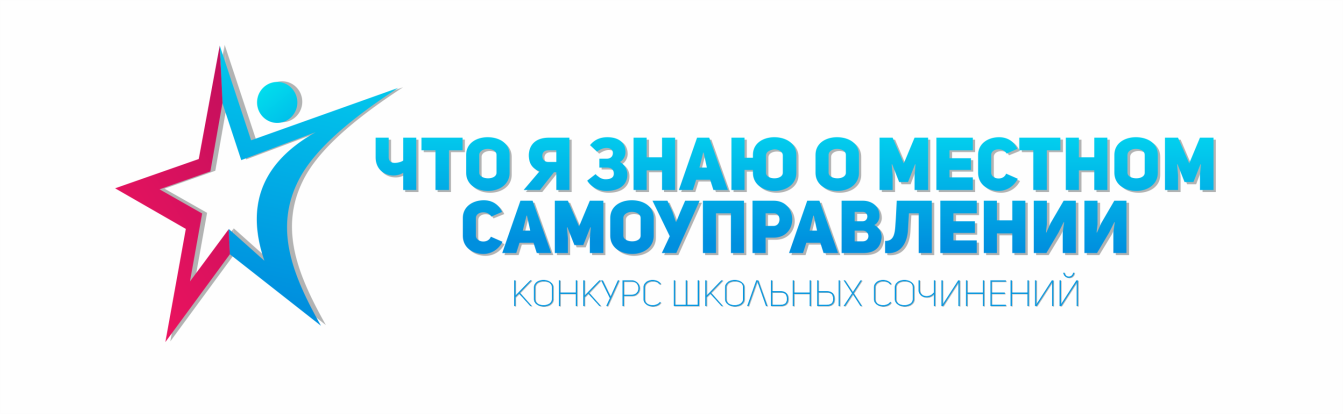 КОНКУРСНАЯ РАБОТАСубъект Российской Федерации:  Населенный пункт:Образовательная организация (полное название):Участник конкурса:ФамилияИмяКласс обучения участника:Номинация конкурса:Жанр сочинения:Тема сочинения: